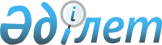 О внесении изменений в приказ Министра оборонной и аэрокосмической промышленности Республики Казахстан от 14 декабря 2018 года № 215/НҚ "Об утверждении стандартов государственных услуг в области оборота вооружений, военной техники и отдельных видов оружия"
					
			Утративший силу
			
			
		
					Приказ Министра индустрии и инфраструктурного развития Республики Казахстан от 7 октября 2019 года № 757. Зарегистрирован в Министерстве юстиции Республики Казахстан 10 октября 2019 года № 19459. Утратил силу приказом Министра индустрии и инфраструктурного развития Республики Казахстан от 24 апреля 2020 года № 233.
      Сноска. Утратил силу приказом Министра индустрии и инфраструктурного развития РК от 24.04.2020 № 233 (вводится в действие по истечении двадцати одного календарного дня после дня его первого официального опубликования).
      ПРИКАЗЫВАЮ:
      1. Внести в приказ Министра оборонной и аэрокосмической промышленности Республики Казахстан от 14 декабря 2018 года № 215/НҚ "Об утверждении стандартов государственных услуг в области оборота вооружений, военной техники и отдельных видов оружия" (зарегистрирован в Реестре государственной регистрации нормативных правовых актов за № 17968, опубликован 29 декабря 2018 года в Эталонном контрольном банке нормативных правовых актов Республики Казахстан) следующие изменения:
      в стандарте государственной услуги "Выдача лицензии на осуществление деятельности по разработке, производству, ремонту, приобретению и реализации боеприпасов, вооружения и военной техники, запасных частей, комплектующих изделий и приборов к ним, а также специальных материалов и оборудования для их производства, включая монтаж, наладку, модернизацию, установку, использование, хранение, ремонт и сервисное обслуживание", утвержденном указанным приказом:
      пункт 3 изложить в следующей редакции:
      "3. Государственная услуга оказывается Министерством индустрии и инфраструктурного развития Республики Казахстан (далее – услугодатель).
      Прием заявления и выдача результата оказания государственной услуги осуществляется услугодателем через веб-портал "электронного правительства": www.egov.kz, www.elicense.kz (далее – портал).";
      подпункт 1) пункта 9 изложить в следующей редакции:
      "1) для получения лицензии и (или) приложения к лицензии заявителем представляются:
      заявление физического или юридического лица для получения лицензии и (или) приложения к лицензии по формам согласно приложениям 1, 3 к приказу Министра национальной экономики Республики Казахстан от 6 января 2015 года № 3 "Об утверждении форм заявлений для получения и переоформления лицензии и (или) приложения к лицензии, форм лицензий и (или) приложений к лицензиям" (зарегистрирован в Реестре государственной регистрации нормативных правовых актов за № 10195) (далее – Приказ) в форме электронного документа, удостоверенного ЭЦП услугополучателя;
      электронная копия документа, подтверждающего оплату в бюджет лицензионного сбора за право занятия отдельными видами деятельности, за исключением случаев оплаты через ПШЭП;
      электронная копия документов о соответствии квалификационным требованиям, согласно приказу Министра цифрового развития, оборонной и аэрокосмической промышленности Республики Казахстан от 24 апреля 2019 года № 53/НҚ "Об утверждении квалификационных требований для осуществления деятельности по разработке, производству, ремонту, приобретению и реализации боеприпасов, вооружения и военной техники, запасных частей, комплектующих изделий и приборов к ним, а также специальных материалов и оборудования для их производства, включая монтаж, наладку, модернизацию, установку, использование, хранение, ремонт и сервисное обслуживание и перечня документов, подтверждающих соответствие им" (зарегистрирован в Реестре государственной регистрации нормативных правовых актов за № 18594) (далее – Приказ № 53/НҚ);";
      подпункт 2) пункта 9 изложить в следующей редакции:
      "2) для получения приложения к действительной лицензии заявителем представляются:
      заявление физического или юридического лица для получения лицензии и (или) приложения к лицензии по формам согласно приложениям 1, 3 к Приказу;
      электронная копия документов о соответствии квалификационным требованиям, согласно Приказу № 53/НҚ;";
      приложение к указанному стандарту государственной услуги исключить;
      в стандарте государственной услуги "Выдача лицензии на осуществление деятельности по ликвидации (уничтожению, утилизации, захоронению) и переработке высвобождаемых боеприпасов, вооружений, военной техники, специальных средств", утвержденном указанным приказом:
      пункт 3 изложить в следующей редакции:
      "3. Государственная услуга оказывается Министерством индустрии и инфраструктурного развития Республики Казахстан (далее – услугодатель).
      Прием заявления и выдача результата оказания государственной услуги осуществляется услугодателем через веб-портал "электронного правительства": www.egov.kz, www.elicense.kz (далее – портал).";
      подпункт 1) пункта 9 изложить в следующей редакции:
      "1) для получения лицензии и (или) приложения к лицензии заявителем представляются:
      заявление физического или юридического лица для получения лицензии и (или) приложения к лицензии по формам согласно приложениям 1, 3 к Приказу;
      электронная копия документа, подтверждающего оплату в бюджет лицензионного сбора за право занятия отдельными видами деятельности, за исключением случаев оплаты через ПШЭП;
      электронная копия документов о соответствии квалификационным требованиям, согласно приказу Министра цифрового развития, оборонной и аэрокосмической промышленности Республики Казахстан от 24 апреля 2019 года № 54/НҚ "Об утверждении квалификационных требований для осуществления деятельности по ликвидации (уничтожению, утилизации, захоронению) и переработке высвобождаемых боеприпасов, вооружений, военной техники, специальных средств и перечня документов, подтверждающих соответствие им" (зарегистрирован в Реестре государственной регистрации нормативных правовых актов за № 18605) (далее – Приказ № 54/НҚ);";
      подпункт 2) пункта 9 изложить в следующей редакции:
      "2) для получения приложения к действительной лицензии заявителем представляются:
      заявление физического или юридического лица для получения лицензии и (или) приложения к лицензии по формам согласно приложениям 1, 3 к Приказу;
      электронная копия документов о соответствии квалификационным требованиям, согласно Приказу № 54/НҚ;";
      приложение к указанному стандарту государственной услуги исключить;
      в стандарте государственной услуги "Выдача лицензии на осуществление деятельности по разработке, производству, ремонту, торговле, приобретению боевого ручного стрелкового оружия и патронов к нему", утвержденном указанным приказом:
      пункт 3 изложить в следующей редакции:
      "3. Государственная услуга оказывается Министерством индустрии и инфраструктурного развития Республики Казахстан (далее – услугодатель).
      Прием заявления и выдача результата оказания государственной услуги осуществляется услугодателем через веб-портал "электронного правительства": www.egov.kz, www.elicense.kz (далее – портал).";
      подпункт 1) пункта 9 изложить в следующей редакции:
      "1) для получения лицензии и (или) приложения к лицензии заявителем представляются:
      заявление физического или юридического лица для получения лицензии и (или) приложения к лицензии по формам согласно приложениям 1, 3 к Приказу;
      электронная копия документа, подтверждающего оплату в бюджет лицензионного сбора за право занятия отдельными видами деятельности, за исключением случаев оплаты через ПШЭП;
      электронная копия документов о соответствии квалификационным требованиям, согласно приказу Министра цифрового развития, оборонной и аэрокосмической промышленности Республики Казахстан от 24 апреля 2019 года № 55/НҚ "Об утверждении квалификационных требований для осуществления деятельности по разработке, производству, ремонту, торговле, приобретению боевого ручного стрелкового оружия и патронов к нему и перечня документов, подтверждающих соответствие им" (зарегистрирован в Реестре государственной регистрации нормативных правовых актов за № 18623) (далее – Приказ № 55/НҚ);";
      подпункт 2) пункта 9 изложить в следующей редакции:
      "2) для получения приложения к действительной лицензии заявителем представляются:
      заявление физического или юридического лица для получения лицензии и (или) приложения к лицензии по формам согласно приложениям 1, 3 к Приказу;
      электронная копия документов о соответствии квалификационным требованиям, согласно Приказу № 55/НҚ;";
      приложение к указанному стандарту государственной услуги исключить.
      2. Департаменту развития оборонно-промышленного комплекса Министерства индустрии и инфраструктурного развития Республики Казахстан в установленном законодательством порядке обеспечить:
      1) государственную регистрацию настоящего приказа в Министерстве юстиции Республики Казахстан;
      2) размещение настоящего приказа на интернет-ресурсе Министерства индустрии и инфраструктурного развития Республики Казахстан после его официального опубликования.
      3. Контроль за исполнением настоящего приказа возложить на курирующего вице-министра индустрии и инфраструктурного развития Республики Казахстан.
      4. Настоящий приказ вводится в действие по истечении двадцати одного календарного дня после дня его первого официального опубликования.
      "СОГЛАСОВАН"
Министерство цифрового развития,
инноваций и аэрокосмической
промышленности Республики Казахстан
					© 2012. РГП на ПХВ «Институт законодательства и правовой информации Республики Казахстан» Министерства юстиции Республики Казахстан
				
      Министр 

Б. Атамкулов
